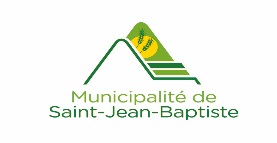 Municipalité de Saint-Jean-BaptisteFORMULAIRE DE REQUÊTE